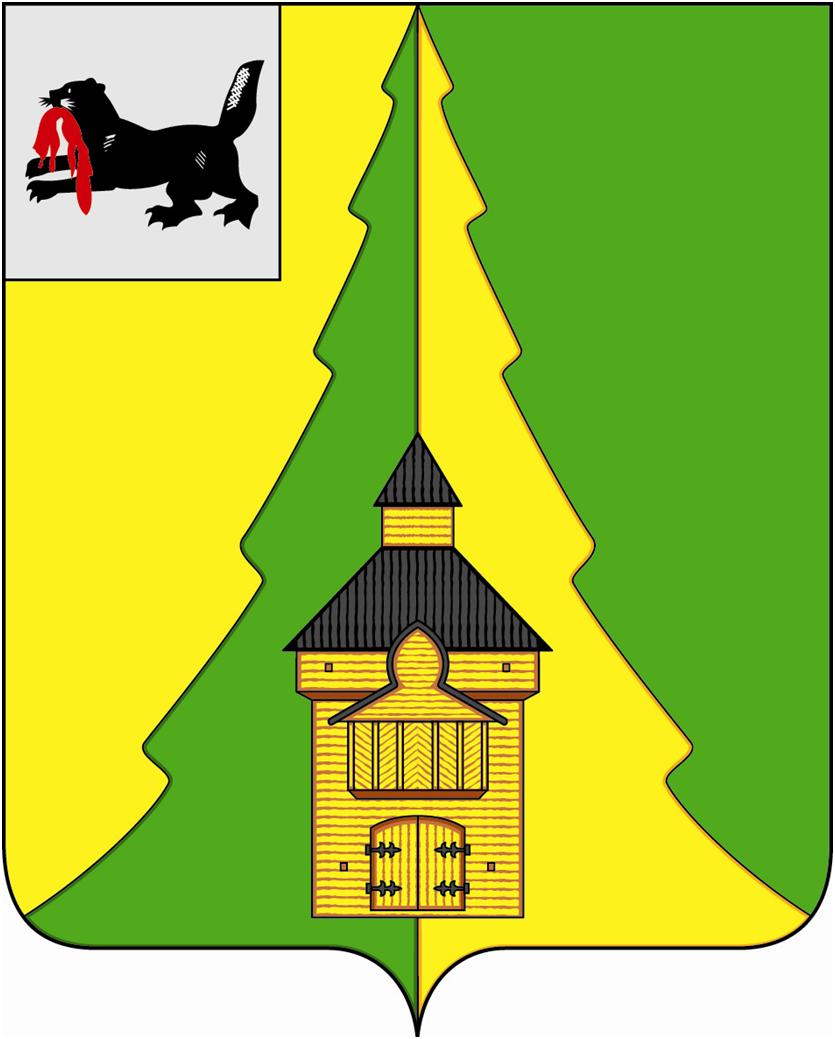 Российская ФедерацияИркутская областьНижнеилимский   муниципальный районАДМИНИСТРАЦИЯПОСТАНОВЛЕНИЕОт 25.09.2019 г. № 990г. Железногорск-Илимский«О внесении изменений в Постановление от 10.04.2017 г. № 229 «Об утверждении состава Общественного Совета по наградам при мэре Нижнеилимского муниципального района»»На основании обращения Муниципального казенного учреждения культуры «Нижнеилимская центральная межпоселенческая библиотека имени А.Н. Радищева», в соответствии с Постановлением администрации Нижнеилимского муниципального района от 27.12.2016 г. № 1168 «О внесении изменений в Постановление мэра Нижнеилимского муниципального района от 12.02.2009 г. № 81 «Об утверждении Положения об Общественном Совете по наградам при мэре Нижнеилимского муниципального района", в связи с кадровыми изменениями, руководствуясь Уставом муниципального образования «Нижнеилимский район», администрация Нижнеилимского муниципального района "ПОСТАНОВЛЯЕТ:1.	Внести изменения в Постановление от 10.04.2017 г. № 229 «Об утверждении состава Общественного Совета по наградам при мэре Нижнеилимского муниципального района»:1.1. Исключить из состава Общественного совета по наградам при мэре Нижнеилимского муниципального района Храпкову Галину Ивановну – заместителя директора Муниципального казенного учреждения культуры «Нижнеилимская центральная межпоселенческая библиотека имени А.Н. Радищева».1.2. Включить в состав Общественного совета по наградам при мэре Нижнеилимского муниципального района Тугарину Оксану Викторовну – методиста Муниципального казенного учреждения культуры «Нижнеилимская центральная межпоселенческая библиотека имени А.Н. Радищева» (по согласованию).2. Настоящее постановление подлежит опубликованию в периодическом печатном издании «Вестник Думы и Администрации Нижнеилимского муниципального района» и на официальном сайте МО «Нижнеилимский район».3. Контроль за исполнением данного постановления оставляю за собой.И.о мэра района					          В.В. ЦвейгартРассылка: в дело-2, членам Общественного Совета по наградам.Т.А. Полевая31818